Caisson d'air entrant insonorisé ESR 12-2Unité de conditionnement : 1 pièceGamme: C
Numéro de référence : 0080.0056Fabricant : MAICO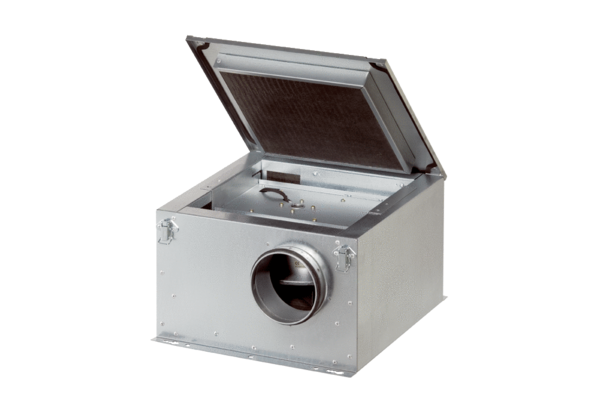 